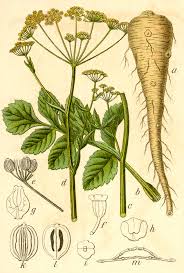 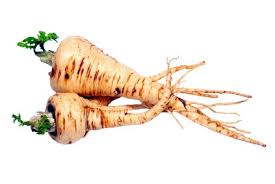 Pastinak – Pastinaca sativačeleď: miříkovité ApiaceaeVznikl z plané formy, která se vyskytuje jako rumišťní plevel. Obsah látek: sacharidy, bílkoviny, vláknina, vit. C, E, B12Botanická charakteristika: dvouletá rostlina, konzumní část je kořen barva žlutá, povrch je hladký, sklizeň první rok. List je lichozpeřený lesklý sytě zelený s pilovitým okrajem. Plodem je křídlatá dvounažka. Je cizosprašný a snadno se kříží. Je chladuodolný, při mírných zimách přezimujeNároky na pěstování: je nenáročný na stanoviště, půdy hlinité až hlinitopísčité ne kyselé s vysokou hladinou spodní vody, pH neutrální. Hnojení: N,P,K v chloridové formě hnojivaVýsev brzy na jaře do řádků do hloubky 2 cm, jednotí se ve stadiu 4 pravých listů.Sklizeň: konec října až počátek listopadu a i na jaře. Skladování při 0-1oC a vlhkosti 9%.Ředkvička Raphanus sativus var. Radiculačeleď: Brassicaceae brukvovitéJe rychle rostoucí zelenina, v zemi vytváří bulvičky, které mají na povrchu barvu červenou, bílou, žlutou, černou, červenobílou. Mají různý tvar kulatý, válcovitý, protáhlý. Je to nejranější zelenina s krátkou vegetační dobou 30 – 40 dnů. Konzumuje se syrová. je kořenová zelenina druhu ředkev setá letní (Raphanus sativus var. sativus). Kořen je kulovitý nebo válcovitý, různě zbarvený. Barva se pohybuje od bílé až k červeným nebo fialově zabarveným. Existují i odrůdy červenobílé nebo žluté kulaté a bílé protáhlé. Dužnina bílá, u červených ředkviček někdy s nádechem do růžova, u starších kusů se skelným nádechem. Chuť ředkvičky je pálivá, někdy vodová - závisí obecně na zálivce a počasí během vegetace. Prodává se na tržištích na jaře a na podzim ve svazečcích, někdy též loupaná. Ředkvička pěstovaná volně na venkovním záhonu při dlouhých letních dnech vyhání do květu a bulva je pak malá a pálivá.Ředkvička má nízkou kalorickou hodnotu (400 kJ na 500 gramů). Pěstuje se v mírném pásu.Jedlé jsou i listy ředkviček.Ředkvička pochází z Asie. Jako kulturní rostlina se však hojně vyskytovala i ve Středomoří. Vedle česneku a cibule ji dobře znali a používali již staří Egypťané v době staveb pyramid. U nás se objevila poměrně pozdě, až ve druhé polovině 18. století.PěstováníVyžaduje lehčí, humózní půdu s dobrou zásobou živin. Nesnáší hnojení čerstvým hnojem – bulvičky se špatně vyvíjejí a mají štiplavou chuť.Výsev se provádí od února do začátku června a od srpna do začátku září. Vyséváme do řádků vzdálených 10 – 20 cm. Za sucha pravidelně zaléváme, odplevelujeme plečkováním, jednotíme.Ředkvičkám se nejlépe daří na slunném místě v písčitohlinité, mírně kyselé až neutrální (pH 6,5 až 7,0) půdě, Velmi brzy po výsevu klíčí a během 14 dnů se mohou začít sklízet. Nejranější výsevy se chrání netkanou textilií po dobu 3 – 4 týdny od výsevu. Vysévá se do řádků 15-20 cm na záhony do hloubky 1 – 2 cm. Pečlivě připravená půda nesmí být přeschlá, po výsevu se povrch utužuje. Vzhledem k napadení porostu dřepčíky a květilkou je nutná inkrustace osiva povolenými přípravky.Pro pozdně letní až podzimní pěstování je nutná závlaha, stejnoměrná vlhkost je zárukou vysoké výtěžnosti, tak i bezvadné vnitřní jakosti bulviček. Plynulé zásobování trhu vyžaduje postupně vysévat v 7 – 10 denních intervalech od jara do poloviny dubna – počátku května a od poloviny července do poloviny září.  ředkvička je plodina krátkého dne, to znamená, že jakostní bulvičky se vytvářejí jen na jaře a na podzim, kdy je den kratší, kdežto v létě – při dlouhém dni – vytváří rostlina květní stonky a semena. Proto se v létě nepěstuje. Aby ředkvičky byly chutné a šťavnaté, musí rychle vyrůst, to znamená, že se musí hodně zalévat. Při kolísající vlhkosti začnou totiž dřevnatět. Nároky na stanovištěPro rané pěstování jsou vhodné humózní půdy, záhřevné, bohaté na živiny, chráněné polohy. Na suchých a písčitých půdách je vývoj bulviček pomalý, jsou deformované, duté se zplstnatěnou dužinou, štiplavé chutí. Těžké půdy jsou zcela nevhodné.PoužitíŘedkvičky se dají jíst syrové, loupané, neloupané, mohou se trošku posolit, čímž se uvolní jejich palčivá chuť (palčivá chuť je intenzivnější, jsou-li kořeny nebo bulvičky napadeny škůdci), která je způsobena hořčičným olejem. Nejlepší ředkvička je čerstvá, tj. právě utržená. Její nevýhodou je, že se nedá dlouho skladovat, rychle totiž vadne. Ředkvičky lze použít do mnoha salátů, pomazánek, polévek nebo jako přílohu k masu atd. Zelené lístky chutnají také dobře, ze starších listů lze připravit špenát. Ředkvička má nízkou kalorickou hodnotu, jedlé jsou i listy ředkviček.Obsah látekJako každá jiná zelenina i ředkvička obsahuje mnoho cenných látek – bílkovin, lipidů, také sacharidy a pochopitelně vlákninu. Z minerálních látek je to zejména vápník, fosfor, železo, síra, draslík, vitamin C, kyselinu listovou a obsahuje nezanedbatelné množství vitaminu B. V těle člověka působí antibakteriálně, zároveň ničí plísně ve střevech, sliznici a žaludku, usnadňuje odkašlávání (díky obsahu hořčičných olejů). Mezi její další pozitivní účinky patří snižování cholesterolu, odstranění zácpy a plynatosti.Kyselina listová podporuje správnou krvetvorbu a vyrovnává některé chemické procesy v mozku, čímž přispívá k udržení emoční rovnováhy. Sirné silice ulevují od infekcí trávicího traktu a pozitivně ovlivňují střevní peristaltiku. Draslík má příznivý vliv na zdraví srdečního svalu, vápník zase podporuje tvorbu kostí a chrupavek. Karoten pomáhá udržet zdravé oči a přispívá ke zdravému zbarvení kůže. 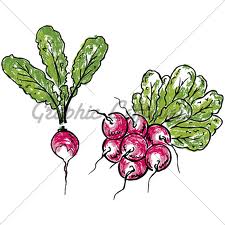 